ESCUELA SUPERIOR POLITÉCNICA DEL LITORAL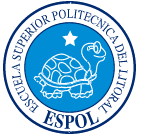 LABORATORIO DE MICROCONTROLADORESProyecto Final:LECTURA ADCADIVINADOR DE CONTRASEÑANombre:Roberto Noboa GárateParalelo: 5	Grupo: 52012 – TÉRMINO IFecha de presentación: Agosto 23 / 20121.- Enunciado del ProyectoEste programa hemos desarrollado un Controlador de acceso, para validar contraseña, el proyecto dará inicio al presionar en el teclado el botón ON/C para acceder al menú, luego si presionamos el botón l del teclado, entra al convertidor ADC donde dará lectura de los valores analógicos de un potenciómetro colocado en la patita RE0/AN5 del PIC16F887.Luego al presionar la tecla del botón 2 ingresamos al juego adivinador de clave (Control de acceso), la clave correcta es 357, donde el juego permite 5 intentos para adivinar al 5 intento le aparece en el display una P (Perdió) y sí acierta en el display aparece una G (Ganó).Para regresar al menú presionamos el botón ON/C del teclado.2.- Diagrama de Bloques3.- Diagrama de Flujo funcional del Programa principal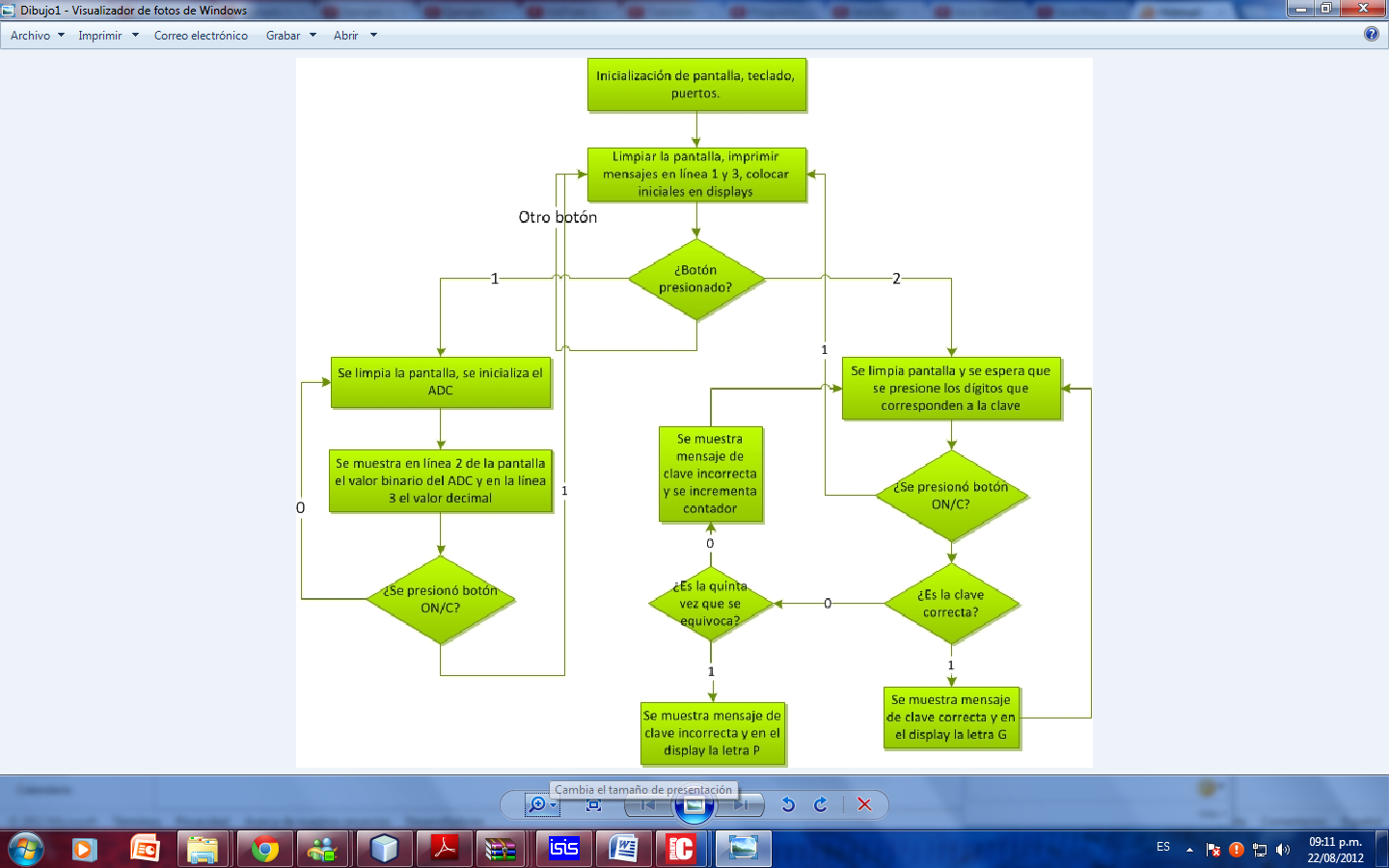 5.- Descripción del algoritmo o estrategia utilizadaSe inicializan la LCD el teclado y la comunicación usar con una velocidad de 9600 baudios, esto es importante para poder usar las funciones de las librerías de los dispositivos que vamos a usar.Se inicializa en teclado y se le asigna un puerto el cual requerimos como entrada para poder obtener datos del usuario.Se espera a que se presione la tecla ON/C para el menú principal del  teclado 4x4.Luego se espera a que selección una  de la opciones 1 para el convertidor ADC que usando el Potenciómetro.Se inicia el juego en presionando 2 en el teclado donde en 5 turnos tiene la posibilidad de acertar y ganar como máximo. 6.- Listado del programa fuente en lenguaje c con comentarios en las líneas de código que considere fundamentales/* * Nombre del Proyecto:     Controlador de acceso.c * Nombre del Autor:    Roberto Noboa * Descripción:     1. Es el convertidor ADC que que consiste en la lectura de los valores analógicos de un potenciómetro      colocado en patita RE0/AN5 del PIC16F887,    presentando las variaciones de valores en binario y su equivalente decimal en una pantalla LCD 4x20.     2. Se tiene que ingresar 3 dígitos y esto se comparará con     un arreglo que contiene la clave y de ser correcto lo que se     ingresó por aparece ne le display la G que indica que ganó si despues de 5 intentos     no acierta aparece en el display la P que indicá perdio... * Test configuration:     MCU:             PIC16F887     Oscillator:      HS, 08.0000 MHz     SW:              mikroC PRO for PICunsigned short mask(unsigned short num);unsigned short kyp(unsigned short kp);unsigned short clave(char txt[],char txt2[],short size);unsigned long a,tmp;unsigned int q;unsigned short u,kp,m,n,o,az,cnt=1,n2,p1=0,p2;char cente[5],cst2[6]="357",txt2[6];// Keypad module connectionschar  keypadPort at PORTD;// End Keypad module connections// LCD module connectionssbit LCD_RS at RB4_bit;sbit LCD_EN at RB5_bit;sbit LCD_D4 at RB0_bit;sbit LCD_D5 at RB1_bit;sbit LCD_D6 at RB2_bit;sbit LCD_D7 at RB3_bit;sbit LCD_RS_Direction at TRISB4_bit;sbit LCD_EN_Direction at TRISB5_bit;sbit LCD_D4_Direction at TRISB0_bit;sbit LCD_D5_Direction at TRISB1_bit;sbit LCD_D6_Direction at TRISB2_bit;sbit LCD_D7_Direction at TRISB3_bit;// End LCD module connectionsvoid main() {  ANSEL  = 0x20;              // Configure AN2 pin as analog  ANSELH = 0;                 // Configure other AN pins as digital I/O  C1ON_bit = 0;               // Disable comparators  C2ON_bit = 0;  TRISA  = 0;              // PORTA is input  TRISC  = 0;                 // PORTC is output  Keypad_Init();                           // Initialize Keypad  Lcd_Init();                              // Initialize Lcdmen:  Lcd_Cmd(_LCD_CLEAR);                      // Clear display  Lcd_Cmd(_LCD_CURSOR_OFF);                 // Cursor off  do{      PORTA=0X77;      PORTC=0X37;      Lcd_Out(1, 1, "1. PARTE A");      Lcd_Out(3, 1, "2. PARTE B");      kp = 0;      do        kp = Keypad_Key_Click();             // Store key code in kp variable      while (!kp);      az=kyp(kp);        if(az==49){        Lcd_Cmd(_LCD_CLEAR);        ADC_Init();        while(1){        PORTA=0;        PORTC=0;        Lcd_Out(1, 4, "CONVERSION ADC");        tmp=ADC_Read(5);        a=(tmp*489);        m=a/100000;        n=(a%100000)/10000;        q=(a%100000)%10000;        o=q/1000;        u=(q%1000)/100;        p2=tmp;        p2&=0x01;        ShortToStr(p2,cente);        Lcd_Chr(2, 15, cente[3]);        p2=tmp>>1;        p2&=0x01;        ShortToStr(p2,cente);        Lcd_Chr(2, 14, cente[3]);        p2=tmp>>2;        p2&=0x01;        ShortToStr(p2,cente);        Lcd_Chr(2, 13, cente[3]);        p2=tmp>>3;        p2&=0x01;        ShortToStr(p2,cente);        Lcd_Chr(2, 12, cente[3]);        p2=tmp>>4;        p2&=0x01;        ShortToStr(p2,cente);        Lcd_Chr(2, 11, cente[3]);        p2=tmp>>5;        p2&=0x01;        ShortToStr(p2,cente);        Lcd_Chr(2, 10, cente[3]);        p2=tmp>>6;        p2&=0x01;        ShortToStr(p2,cente);        Lcd_Chr(2, 9, cente[3]);        p2=tmp>>7;        p2&=0x01;        ShortToStr(p2,cente);        Lcd_Chr(2, 8, cente[3]);        p2=tmp>>8;        p2&=0x01;        ShortToStr(p2,cente);        Lcd_Chr(2, 7, cente[3]);        p2=tmp>>9;        p2&=0x01;        ShortToStr(p2,cente);        Lcd_Chr(2, 6, cente[3]);        ShortToStr(m,cente);        Lcd_Chr(3, 9, cente[3]);        Lcd_Chr(3, 10,'.');        ShortToStr(n,cente);        Lcd_Chr(3, 11, cente[3]);        ShortToStr(o,cente);        Lcd_Chr(3, 12, cente[3]);        ShortToStr(u,cente);        Lcd_Chr(3, 13, cente[3]);          kp = Keypad_Key_Press();             // Store key code in kp variable        az=kyp(kp);        if (az==42)        goto men;        }      }      if(az==50){      Lcd_Cmd(_LCD_CLEAR);                      // Clear display      do{         PORTA=0;         PORTC=mask(p1%10);         Lcd_Out(1, 1, "Ingrese clave:");         kp = 0;         do           kp = Keypad_Key_Click();             // Store key code in kp variable         while (!kp);         az=kyp(kp);         if (az==42)         goto men;        Lcd_Out(2, cnt, "*"); //imprime en pantalla la contraseña        txt2[cnt-1]=az;        cnt=cnt++;        if(cnt==4){         n2=clave(txt2,cst2,6);         if(n2==1)         {          if (p1<5){          PORTA=0x7D;          p1=0;          }          Lcd_Cmd(_LCD_CLEAR);          Lcd_Out(2,1,"CLAVE CORRECTA");          Lcd_Out(4,1,"ACCESO");          Delay_ms(2000);         }         else{          p1++;          PORTC=mask(p1%10);          if (p1==5){          PORTA=0x73;          p1=0;          }          Lcd_Cmd(_LCD_CLEAR);          Lcd_Out(1,1,"CLAVE INCORRECTA");          Lcd_Out(3,1,"ACCESO DENEGADO");          Delay_ms(2000);         }        Lcd_Cmd(_LCD_CLEAR);        cnt=1;        }        } while (1);      } } while (1);}unsigned short clave(char txt[],char txt2[],short size){ unsigned short i,x=0; for(i=0;i<size;i++) {   if(txt[i]==txt2[i]){    x++;   } } if(x==size){  return 1; } else return 0;}unsigned short mask(unsigned short num) {switch (num) {case 0 : return 0x3F;case 1 : return 0x06;case 2 : return 0x5B;case 3 : return 0x4F;case 4 : return 0x66;case 5 : return 0x6D;case 6 : return 0x7D;case 7 : return 0x07;case 8 : return 0x7F;case 9 : return 0x6F;}}unsigned short kyp(unsigned short kp) {switch (kp) {        case  1: return 55; // 7        // Uncomment this block for keypad4x4        case  2: return 52;  // 4        case  3: return 49;  // 1        case  4: return 42;  // *        case  5: return 56;  // 8        case  6: return 53;  // 5        case  7: return 50;  // 2        case  8: return 48;  // 0        case  9: return 57;  // 9        case 10: return 54;  // 6        case 11: return 51;  // 3        case 12: return 35;  // #        case 13: return 65;  // A        case 14: return 66;  // B        case 15: return 67;  // C        case 16: return 68;  // D      }}7.- Copia impresa del circuito armado en PROTEUS para la simulación en el momento de su ejecución 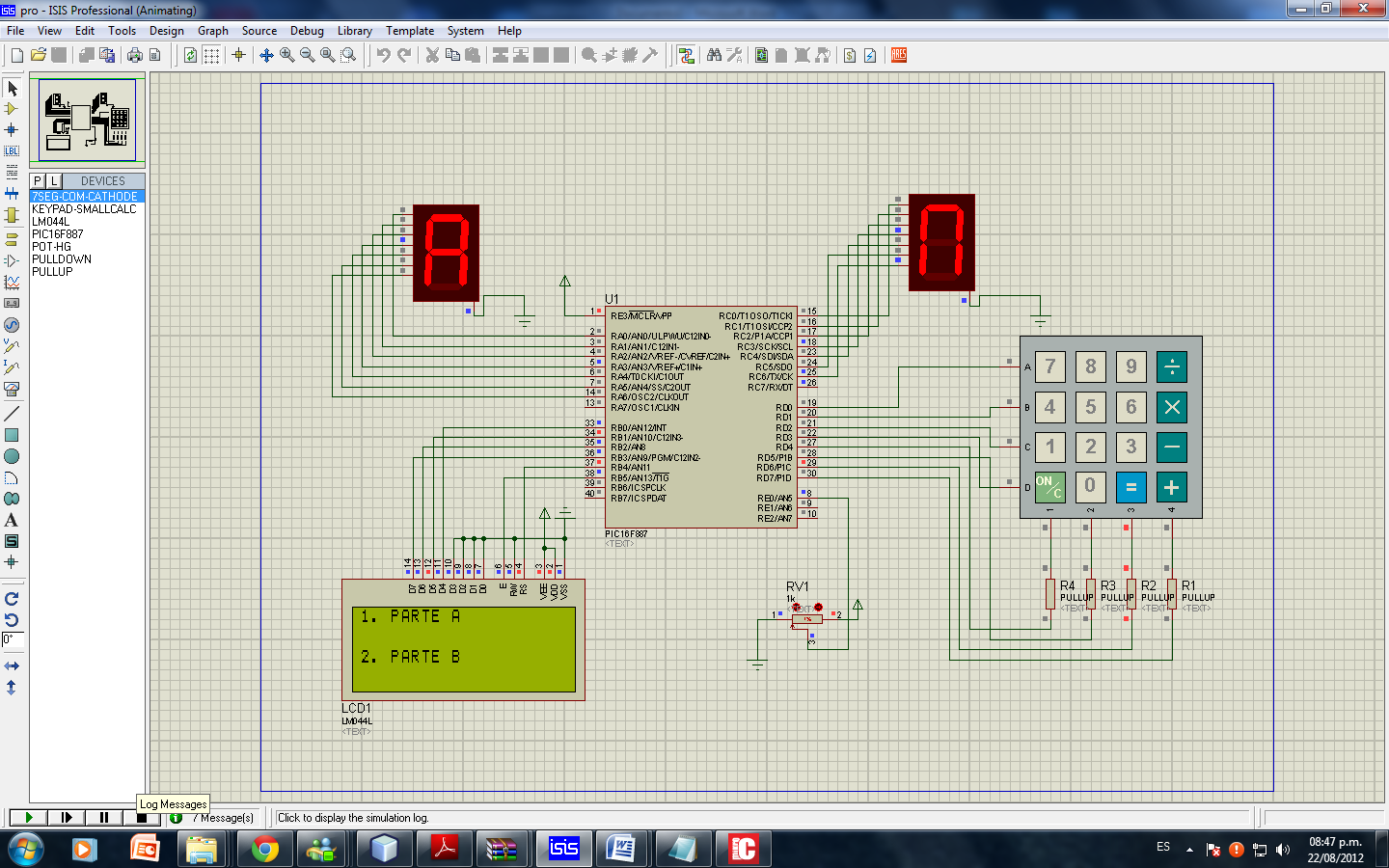 Sección 1PARTE  A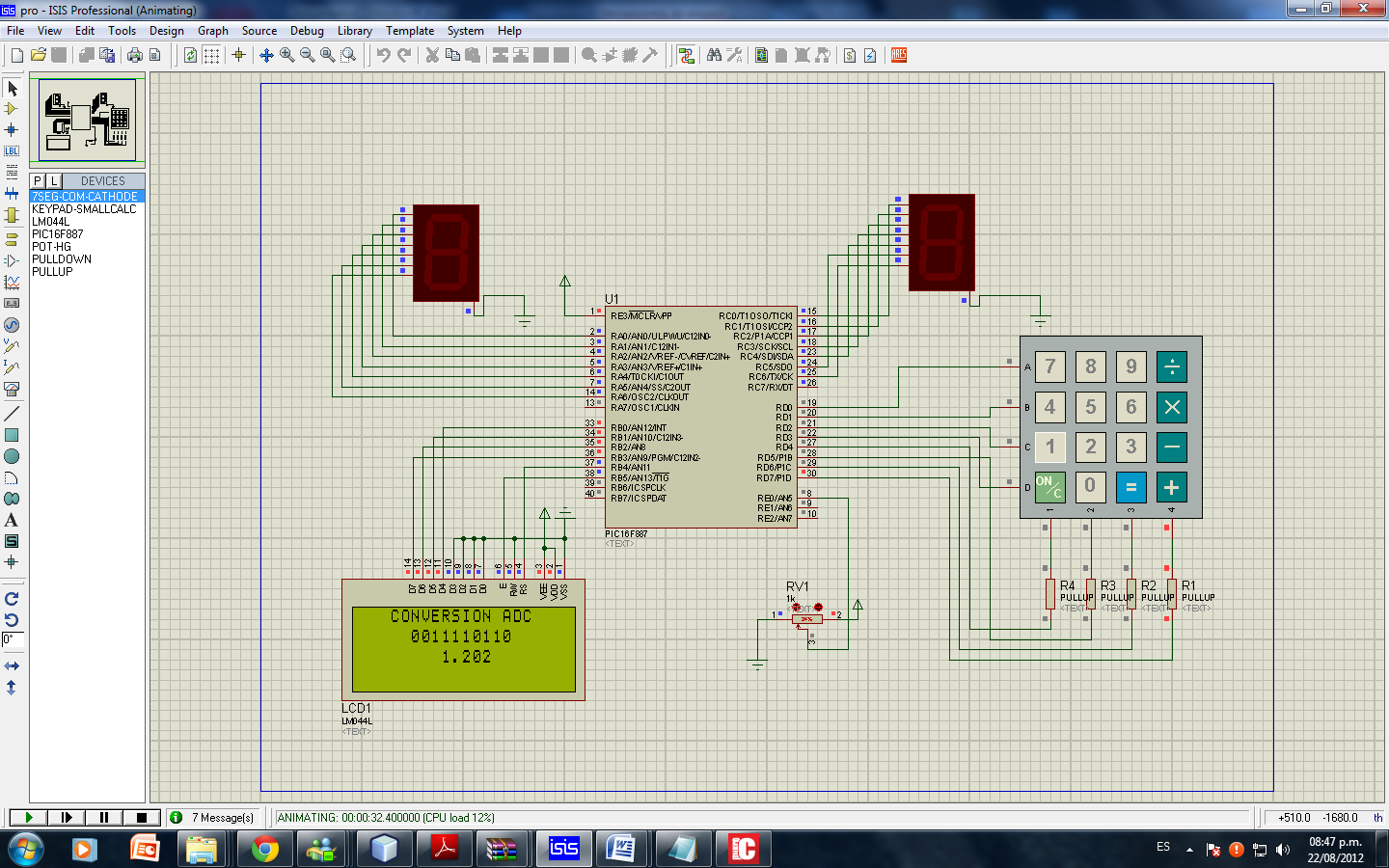 Sección 2PARTE  B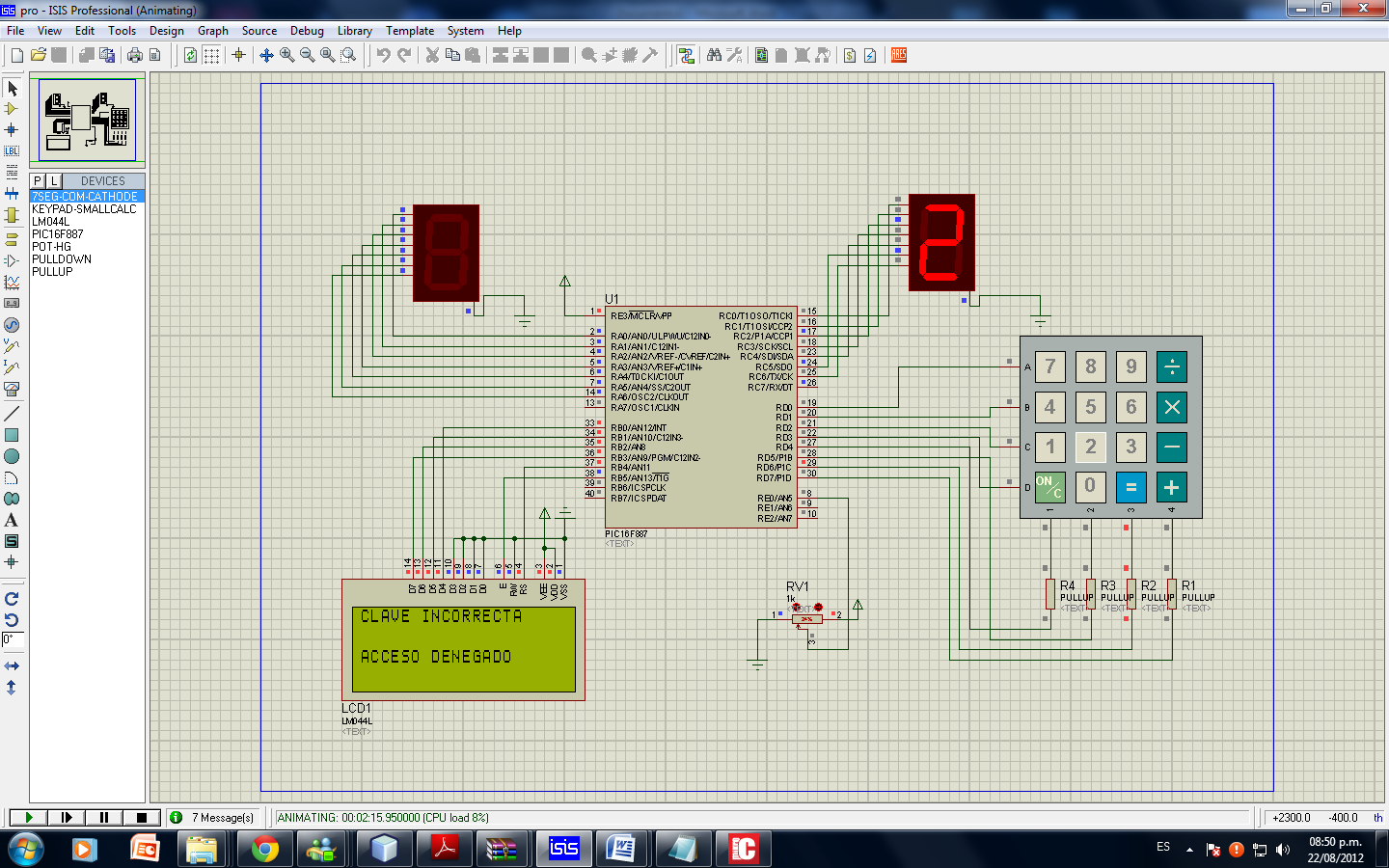 Clave correcta Display1 G (Ganó) y el Display2 (Indica los turnos “4”) 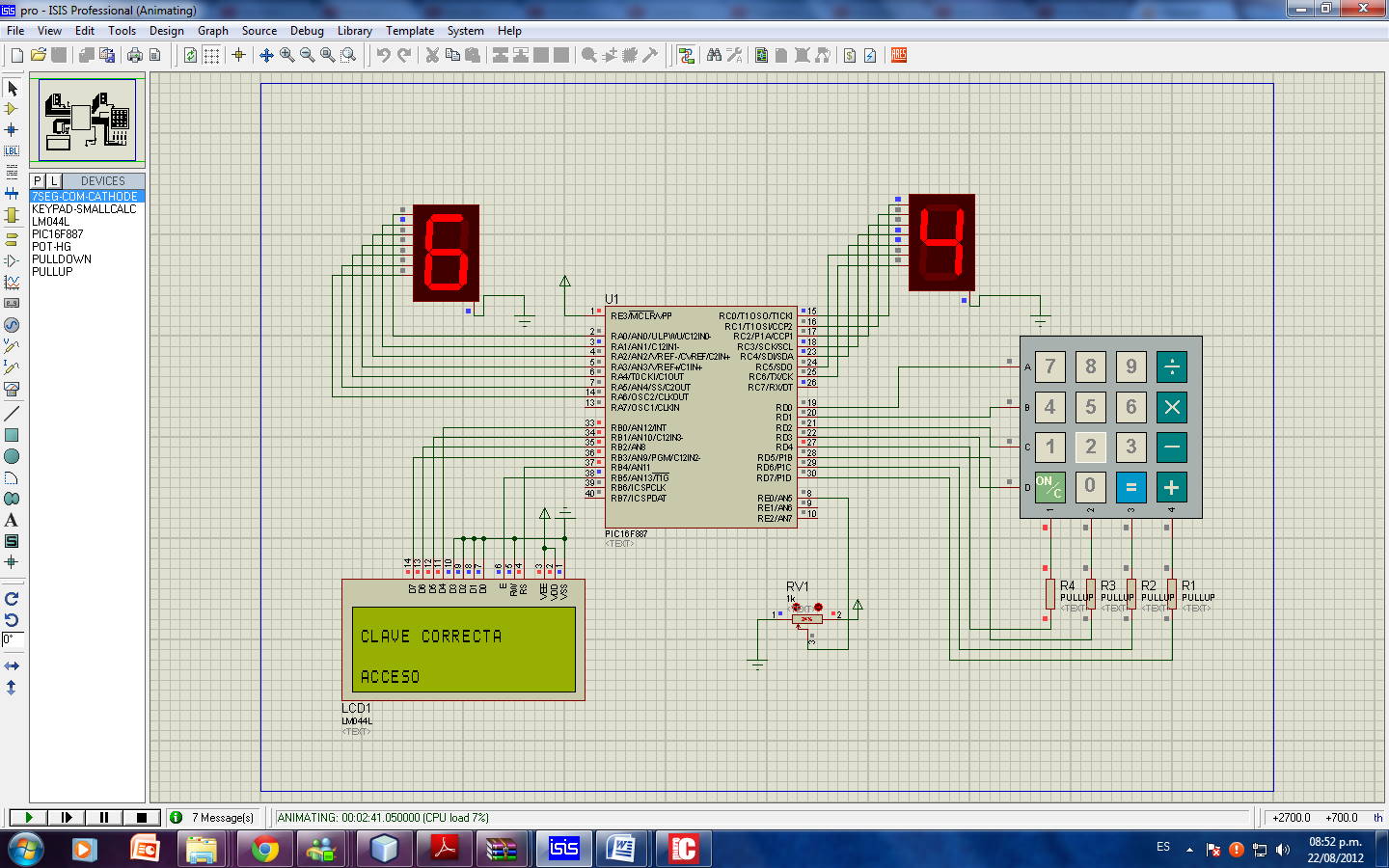 8.- CONCLUSIONES Se logró aprender las sentencias que se usan en lenguaje C y sus diferentes formas de uso, lo cual me permitió realizar el proyecto de forma secuencial y entendible para cualquier usuario, sin importar las veces que se usen estas funciones lo importante es saber si solucionan el problema que se nos presenta en cada línea de programación.Se usó de las librerías de LCD, UART y teclado para la realización de este proyecto ya que se debía cumplir al mismo tiempo, por un lado se preguntada por la botonera, y se debía obtener una respuesta dependiendo de cómo el usuario avanzar dentro del juego para lo cual se necesita presentar información para que el usuario comprendiera y avanzara de forma correcta.Se puede concluir como punto final que el lenguaje C debe de poseer un orden estructurado lo que quiere decir si se hace muchas funciones estas deben de ser explicadas y tener valores de retorno al main en momentos críticos como finales de contadores o preguntar por cambios de valor en los puertos para así poder evitar problemas uso excesivo de la ram del microprocesador ya que no es muy grande o problemas de creación del punto ejecutable.9.- RECOMENDACIONESSe recomienda no confiar en un 100% en el simulador de PROTEUS ya que este presenta falencia sobre todo en lo que tiene que ver con frecuencia en el simulador.Es recomendable siempre verificar que todos los componentes se encuentren ajustados a la misma velocidad, en el caso de la comunicación UART deben estar a la misma frecuencia de bit caso contrario solo obtenemos basura.Reducir el número de líneas es bueno para un mejor uso en la memoria del PIC y evitar un desperdicio de la misma, además se evita redundancias que podrían confundir a otro programador que vea el informe del proyecto.